I KOMUNIA ŚWIĘTA  *  7 MAJA 2017  …..…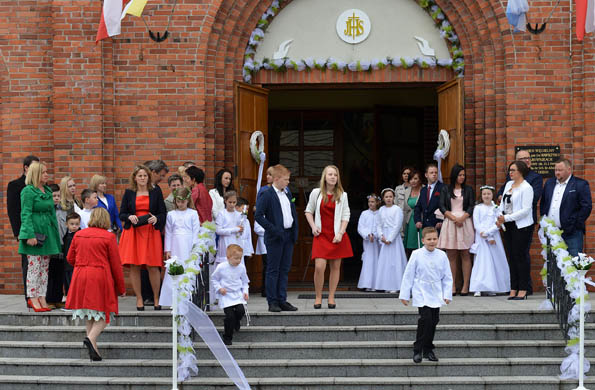 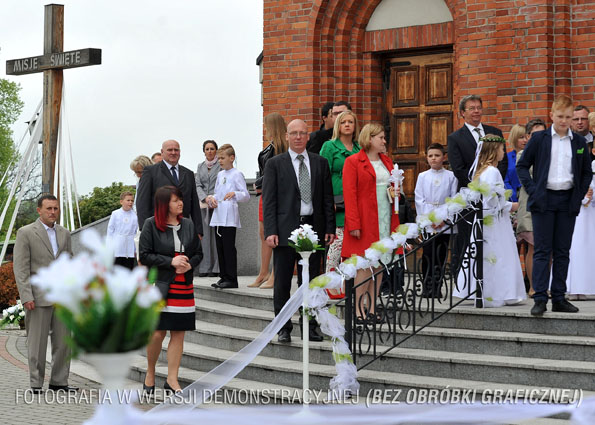 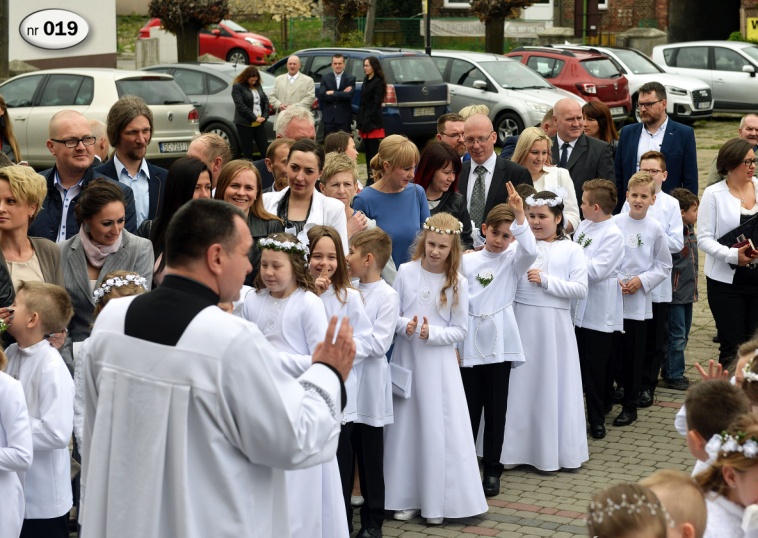 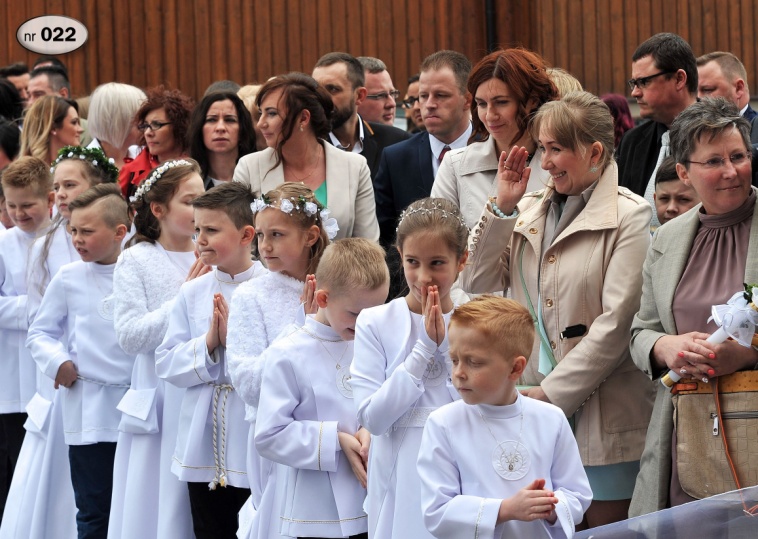 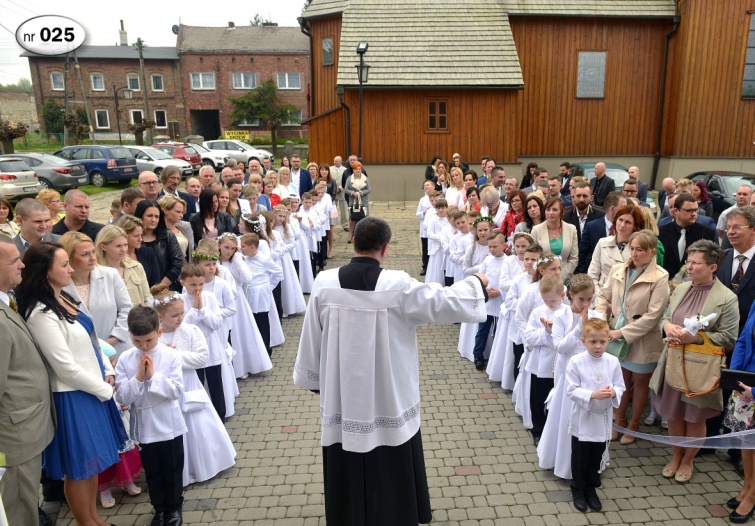 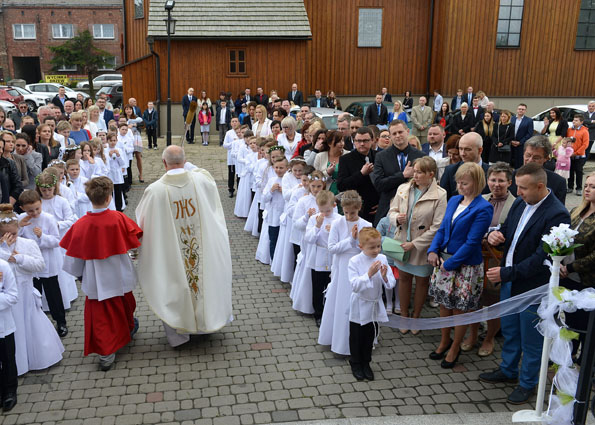 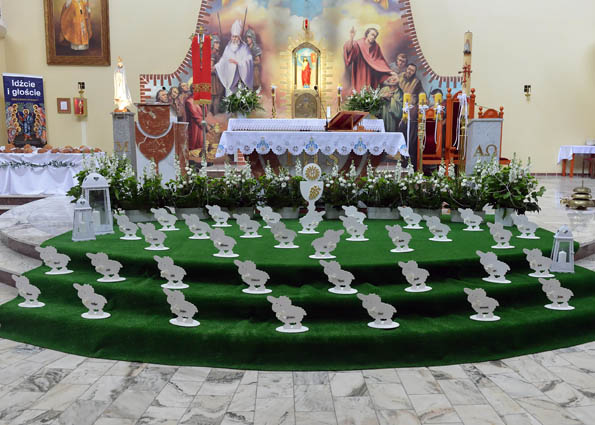 ………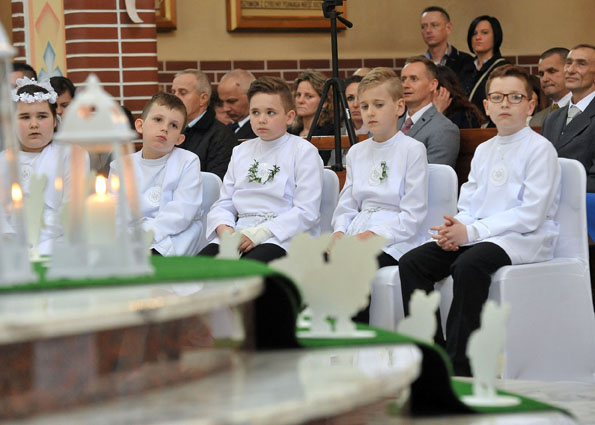 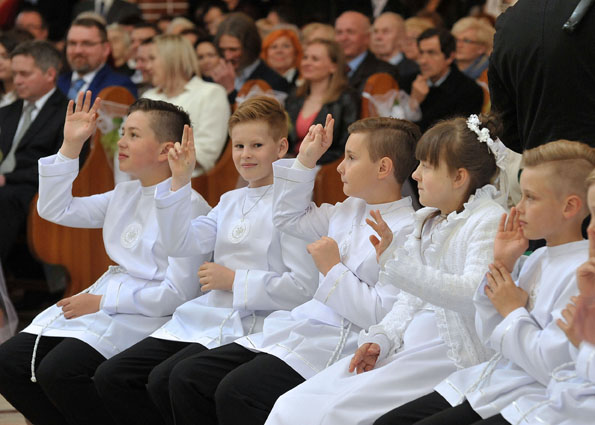 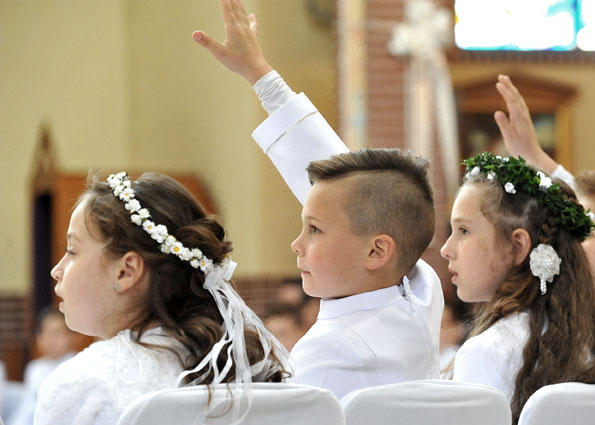 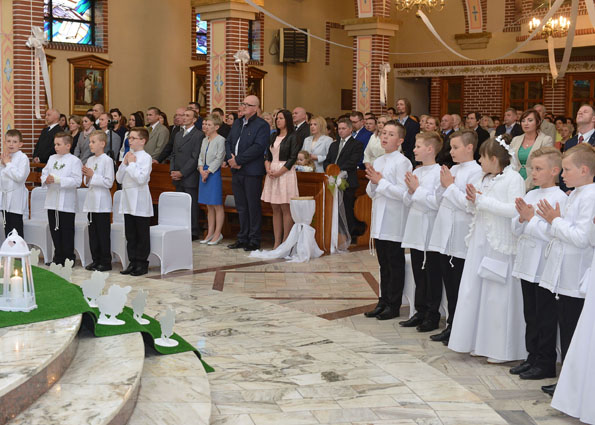 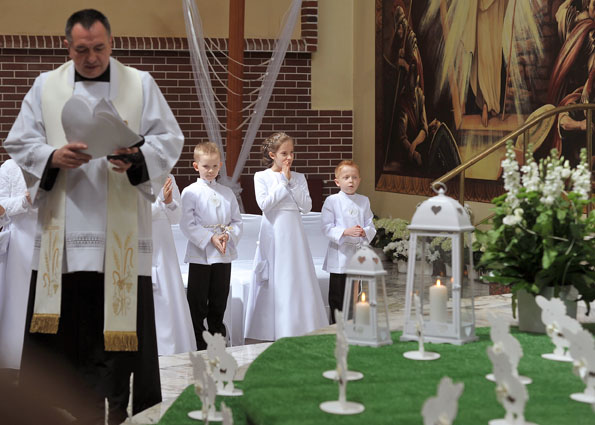 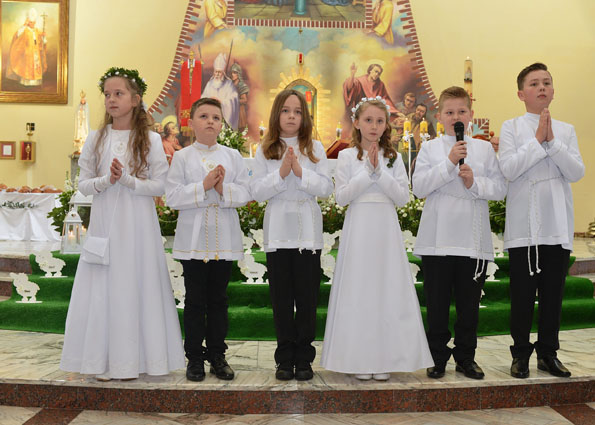 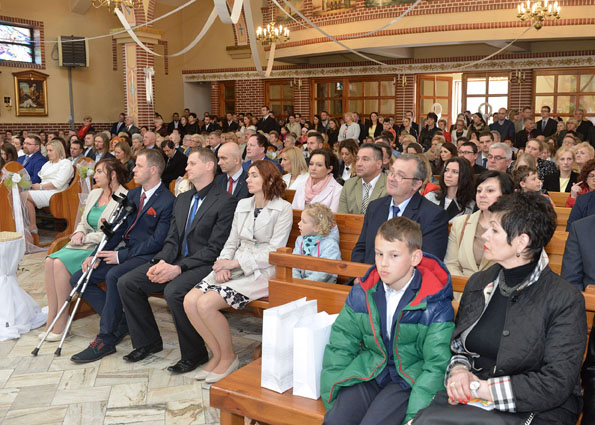 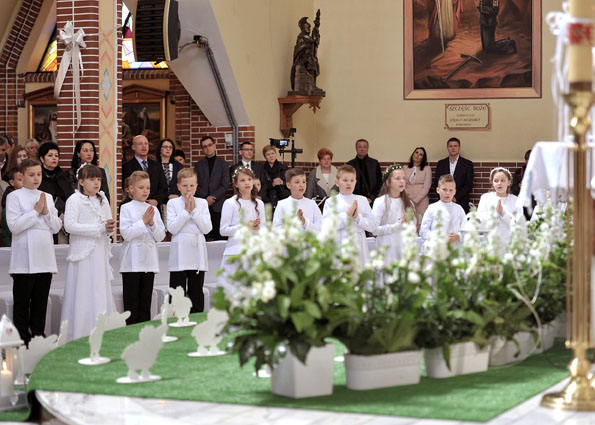 …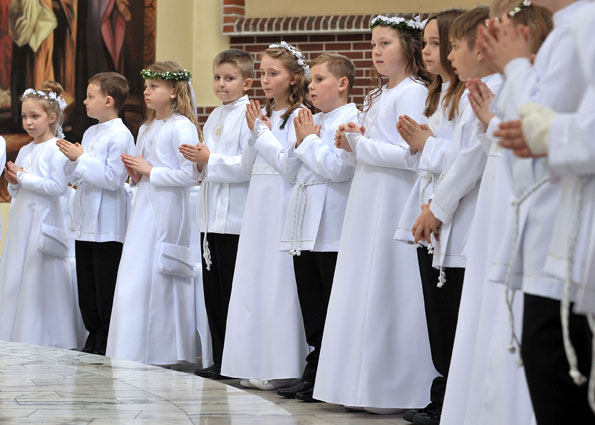 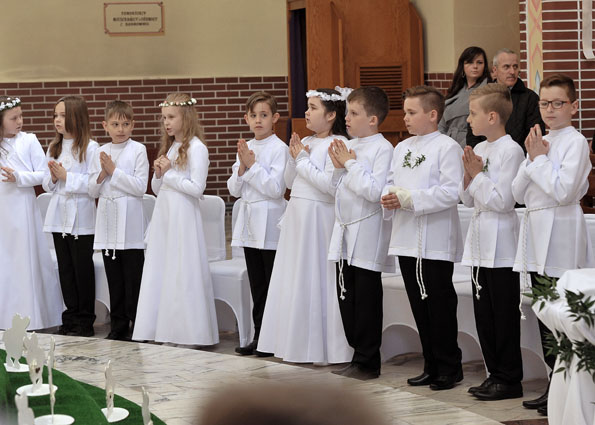 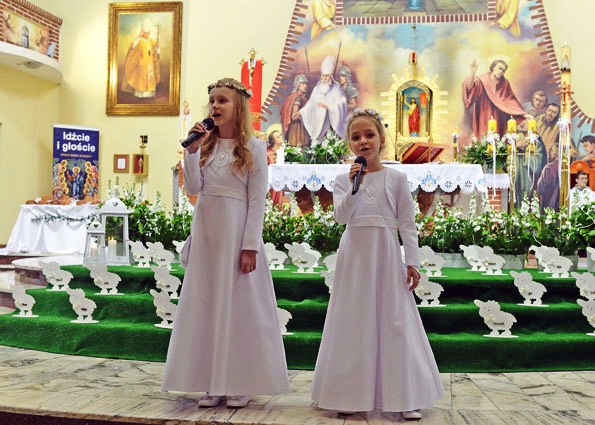 Foto Jan Polakowski